РЕПУБЛИКА СРБИЈАНАРОДНА СКУПШТИНАОдељење за односе с јавношћу Датум: 16. април 2015. године Н А Ј А В А  Д О Г А Ђ А Ј Аза петак, 17. април 2015. године	У организацији Одбора за људска и мањинска права и равноправност полова, у петак, 17. априла 2015. године, у Народној скупштини, биће одржано јавно слушање на тему: „Рад и функционисање националних савета националних мањина“.Јавно слушање ће се одржати у згради Народне скупштине, Краља Милана 14, у малој сали, са почетком у 11 часова.Позивамо вас да медијски пропратите догађај.	У прилогу вам достављамо програм јавног слушања.	Акредитације можете слати на факс: 011/3226-501 или e-mail: infosluzba@parlаment.rs. 	Хвала на сарадњи!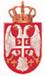 РЕПУБЛИКА СРБИЈАНАРОДНА СКУПШТИНАОдбор за људска и мањинска права и равноправност полова Јавно слушањена тему: РАД И ФУНКЦИОНИСАЊЕ НАЦИОНАЛНИХ САВЕТА НАЦИОНАЛНИХ МАЊИНАПетак, 17. април 2015. годинеНародна скупштина Краља Милана 14Мала салаЈавно сушање се рализује у сарадњи са Мисијом ОЕБС-а у Србији и Програмом Уједињених нација за развој (УНДП)11:00 - 11:30		Отварање јавног слушања /уводна излагања:Мехо Омеровић, председник Одбора за људска и мањинска права и равноправност полова Сузана Пауновић, директорка Канцеларије за људска и     мањинска права и равноправност полова Иван Бошњак, државни секретар, Министарство државне управе и локалне самоуправеЊ.Е. Амбасадор Петер Буркхард, Шеф Мисије ОЕБС-а у Србији11:30-13:30		Дискусија: Представници националних савета националних                                     мањина и други учесници13.30-13.40                Завршна реч 